        PS/MS 219 PAUL KLAPPER 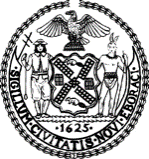         What we do matters.                                                                                     	   http://psms219.org                                         MARLIN VELLON, Principal IA 				  	  ERICA PALEY, Assistant Principal              144-39 Gravett Rd., Queens, NY 11367                                                   SHEILAH PAPA, Assistant PrincipalSafety Meeting Agenda MinutesOctober 7, 2021 7:30 am Robert Hattendrath, Kat Rodriguez, Marlin Vellon, Sheilah Papa, Katrina Calder, Tara Coniglio, Erica Paley, Harrison Last, Jennifer MaierCelebrations – OORS incident reports are minimal; SEL is going well; Arrival and Dismissal procedures are going well; Weekly Covid testing has been going smoothly and Flu shot will be on Monday…keeping our community safe! OORS update –most incidents are occurring in the cafeteria, recess or during PE class; Most incidents have occurred between 11am-2pm; SEL lessons from teachers are assisting with decrease in incidents as well as restorative practices from Dean ConiglioDrill update- two evacuation drills have been done; there needs to be 4 more evacuation drills and 1 lockdown needs to be administered by the end of December; One lockdown has to be completed by 10/31/21. All bus drills are completed.Covid-19 update- Testing is weekly in school for those who gave consent; Testing was last done on 10/14/21. Symptoms of Covid are so similar to flu, cold and allergy season; Nurse Bella is cautious and sends the students home if they do have symptoms; most students come back with a negative tests; Joanna, Bella and Erica Paley have a logging and tracking system for students and staff. Building Update- fire alarm has been repaired on 10/14/21; exit 2 is closed off due to the tree leaning against the fence.Concerns/Questions:Concerns: Kat Rodriquez,parent, is hearing a squeaking noise near the Dome area possibly the Main building area—Bob Hattendrath, custodian, said he will look in to verify; Concerns for the Main Street yard include: garbage, hole in the fence, and one of the gates towards Queens Law school seems to be loosely locked and in need of repair. Question: From Ms. Papa, “Can we ask if the parks department has a schedule? If not, can we ask the department not to come between 10:25-1:44pm for the safety of the students?All questions and concerns will be addressed at the next safety meeting on November 4, 2021.